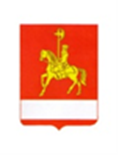 АДМИНИСТРАЦИЯ КАРАТУЗСКОГО РАЙОНАПОСТАНОВЛЕНИЕ29.09.2021                                с. Каратузское                                            № 794-пО внесении изменений в постановление администрации Каратузского района от 25.11.2020 №1033-п «Об утверждении Порядка предоставления иных межбюджетных трансфертов бюджетам муниципальных образований Каратузского района на организацию и проведение акарицидных обработок мест массового отдыха населения»         В соответствии со статьей 142 Бюджетного кодекса Российской Федерации, Федеральным законом от 06.10.2003 №131-ФЗ «Об общих принципах организации местного самоуправления в Российской Федерации, руководствуясь статьей 25 Устава Муниципального образования «Каратузский район», ПОСТАНОВЛЯЮ:   1.  Внести в постановление администрации Каратузского района от  25.11.2020 №1033-п «Об утверждении Порядка предоставления иных межбюджетных трансфертов бюджетам муниципальных образований Каратузского района на организацию и проведение акарицидных обработок мест массового отдыха населения следующие изменения:   в преамбуле: слова «Решения Каратузского районного Совета депутатов от 17.12.2019 №30-253 «О районном бюджете на 2020 год и плановый период 2021-2022 годов» исключить.  2.	Контроль за исполнением настоящего постановления возложить А.А. Савина, заместителя главы района по социальным вопросам.3.	Постановление вступает в силу в день, следующий за днем его официального опубликования в периодическом печатном издании Вести муниципального образования «Каратузский район» и распространяет свое действие на правоотношения, возникшие с 01.01.2021 года. Глава района                                                                                          К.А. Тюнин